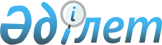 О внесении изменений и дополнений в приказ Министра финансов Республики Казахстан от 8 февраля 2018 года № 146 "О некоторых вопросах налогового и таможенного администрирования"Приказ Министра финансов Республики Казахстан от 31 марта 2021 года № 275. Зарегистрирован в Министерстве юстиции Республики Казахстан 31 марта 2021 года № 22438
      ПРИКАЗЫВАЮ:
      1. Внести в приказ Министра финансов Республики Казахстан от 8 февраля 2018 года № 146 "О некоторых вопросах налогового и таможенного администрирования" (зарегистрирован в Реестре государственной регистрации нормативных правовых актов Республики Казахстан под № 16450, опубликован 13 марта 2018 года в Эталонном контрольном банке нормативных правовых актов Республики Казахстан) следующие изменения и дополнения:
      пункт 1 изложить в следующей редакции:
      "1. Утвердить:
      1) форму уведомления о погашении налоговой задолженности согласно приложению 1 к настоящему приказу;
      2) форму уведомления о погашении задолженности по таможенным платежам, налогам, специальным, антидемпинговым, компенсационным пошлинам, пеней, процентов согласно приложению 2 к настоящему приказу;
      3) форму распоряжения органа государственных доходов о приостановлении расходных операций по кассе налогоплательщика (налогового агента), плательщика согласно приложению 3 к настоящему приказу;
      4) форму решения об ограничении в распоряжении имуществом в счет налоговой задолженности налогоплательщика (налогового агента), задолженности по таможенным платежам, налогам, специальных, антидемпинговых, компенсационных пошлин, пеней, процентов плательщика согласно приложению 4 к настоящему приказу;
      5) форму акта описи ограниченного в распоряжении имущества в счет налоговой задолженности налогоплательщика (налогового агента), задолженности по таможенным платежам, налогам, специальных, антидемпинговых, компенсационных пошлин, пеней, процентов плательщика согласно приложению 5 к настоящему приказу;
      6) форму постановления об обращении взыскания на ограниченное в распоряжении имущество налогоплательщика (налогового агента), плательщика согласно приложению 6 к настоящему приказу;
      7) форму уведомления об обращении взыскания на деньги на банковских счетах дебиторов согласно приложению 7 к настоящему приказу;
      8) форму решения об отмене решения об ограничении в распоряжении имуществом и акта описи имущества в счет налоговой задолженности налогоплательщика (налогового агента), задолженности по таможенным платежам, налогам, специальных, антидемпинговых, компенсационных пошлин, пеней, процентов плательщика согласно приложению 8 к настоящему приказу;
      9) форму решения об изменении срока исполнения налогового обязательства по уплате налогов и (или) плат согласно приложению 9 к настоящему приказу;
      10) форму уведомления о налоговой задолженности физических лиц согласно приложению 10 к настоящему приказу;
      11) форму налогового приказа о взыскании задолженности физического лица согласно приложению 11 к настоящему приказу;
      12) форму акта камеральной таможенной проверки согласно приложению 12 к настоящему приказу;
      13) форму протокола об отказе проверяемого лица в обеспечении доступа на объект должностных лиц органов государственных доходов согласно приложению 13 к настоящему приказу;
      14) форму акта изъятия документов либо их копии согласно приложению 14 к настоящему приказу;
      15) форму уведомления об итогах рассмотрения жалобы на уведомление о результатах проверки согласно приложению 15 к настоящему приказу;
      16) форму уведомления о результатах проверки согласно приложению 16 к настоящему приказу;
      17) форму предписания согласно приложению 17 к настоящему приказу;
      18) форму дополнительного предписания к предписанию согласно приложению 18 к настоящему приказу;
      19) форму извещения о проведении налоговой проверки согласно приложению 19 к настоящему приказу;
      20) форму уведомления о начисленных суммах налогов, платежей в бюджет и социальных платежей за период с даты представления ликвидационной налоговой отчетности до даты завершения ликвидационной налоговой проверки согласно приложению 20 к настоящему приказу;
      21) форму извещения о нарушениях, выявленных по результатам камерального контроля, согласно приложению 21 к настоящему приказу;
      22) форму уведомления об устранении нарушений, выявленных органами государственных доходов по результатам камерального контроля, согласно приложению 22 к настоящему приказу;
      23) форму решения о снятии с регистрационного учета в качестве налогоплательщика, осуществляющего отдельные виды деятельности, согласно приложению 23 к настоящему приказу;
      24) форму заключения к акту налоговой проверки по подтверждению достоверности сумм налога на добавленную стоимость, предъявленных к возврату из бюджета, согласно приложению 24 к настоящему приказу;
      25) форму уведомления о получении органом государственных доходов сведений из заявления о ввозе товаров и уплате косвенных налогов, поступившего от налоговых органов государств-членов Евразийского экономического союза, согласно приложению 25 к настоящему приказу;
      26) форму решения органа государственного дохода на отзыв налоговой отчетности согласно приложению 26 к настоящему приказу;
      27) форму уведомления о продлении срока представления налоговой отчетности согласно приложению 27 к настоящему приказу;
      28) форму уведомления о непредставлении налоговой отчетности в срок, установленный налоговым законодательством Республики Казахстан, согласно приложению 28 к настоящему приказу;
      29) форму уведомления о непредставлении деклараций физических лиц в срок, установленный налоговым законодательством Республики Казахстан согласно приложению 29 к настоящему приказу;
      30) форму уведомления о подтверждении места нахождения (отсутствия) налогоплательщика согласно приложению 30 к настоящему приказу;
      31) форму налогового требования согласно приложению 31 к настоящему приказу;
      32) форму решения о назначении контроля согласно приложению 32 к настоящему приказу;
      33) форму дополнительного решения к решению о назначении контроля согласно приложению 33 к настоящему приказу;
      34) форму требования об устранении нарушений налогового законодательства Республики Казахстан согласно приложению 34 к настоящему приказу;
      35) форму уведомления об итогах рассмотрения жалобы налогоплательщика (налогового агента) на уведомление о результатах проверки согласно приложению 35 к настоящему приказу;
      36) форму патента на применение специального налогового режима для индивидуальных предпринимателей согласно приложению 36 к настоящему приказу;
      37) форму уведомления о применяемом режиме налогообложения согласно приложению 37 к настоящему приказу;
      38) форму уведомления о сумме налогов, исчисленных органом государственных доходов согласно приложению 38 к настоящему приказу;
      39) форму уведомления о начисленной сумме платы за эмиссии в окружающую среду на основании сведений уполномоченного государственного органа в области охраны окружающей среды согласно приложению 39 к настоящему приказу;
      40) форму заключения по результатам камерального контроля согласно приложению 40 к настоящему приказу;
      40-1) форму выписки из уведомления о результатах проверки и акта таможенной проверки согласно приложению 40-1 к настоящему приказу;
      40-2) форму извещения о проведении комплексной выездной таможенной проверки согласно приложению 40-2 к настоящему приказу;
      40-3) форму полугодовых графиков комплексных выездных таможенных проверок согласно приложению 40-3 к настоящему приказу;
      40-4) форму уведомления об устранении нарушений согласно приложению 40-4 к настоящему приказу;
      40-5) форму извещения согласно приложению 40-5 к настоящему приказу;
      40-6) форму решения о признании уведомления об устранении нарушений не исполненным согласно приложению 40-6 к настоящему приказу;
      40-7) форму предварительного акта камеральной таможенной проверки согласно приложению 40-7 к настоящему приказу.";
      приложения 11, 12, 14, 15, 16, 17, 18, 19, 20, 21, 22, 23, 24, 25, 26, 27, 28, 29, 29-1 и 38 к приказу изложить в новой редакции согласно приложениям 1, 2, 3, 4, 5, 6, 7, 8, 9, 10, 11, 12, 13, 14, 15, 16, 17, 18, 19 и 20 к настоящему приказу;
      дополнить приложениями 40-1, 40-2, 40-3, 40-4, 40-5, 40-6 и 40-7 согласно приложениям 21, 22, 23, 24, 25, 26 и 27 к настоящему приказу.
      2. Комитету государственных доходов Министерства финансов Республики Казахстан в установленном законодательством Республики Казахстан порядке обеспечить:
      1) государственную регистрацию настоящего приказа в Министерстве юстиции Республики Казахстан;
      2) размещение настоящего приказа на интернет-ресурсе Министерства финансов Республики Казахстан;
      3) в течение десяти рабочих дней после государственной регистрации настоящего приказа в Министерстве юстиции Республики Казахстан представление в Департамент юридической службы Министерства финансов Республики Казахстан сведений об исполнении мероприятий, предусмотренных подпунктами 1) и 2) настоящего пункта.
      3. Настоящий приказ вводится в действие по истечении десяти календарных дней после дня его первого официального опубликования. Налоговый приказ о взыскании задолженности физического лица
      "____" ________________ 20___ года № _______
В соответствии со статьей 128 Кодекса Республики Казахстан от 25 декабря 2017 года
"О налогах и других обязательных платежах в бюджет" (Налоговый кодекс)
(далее – Налоговый кодекс)
__________________________________________________________________________
 (наименование органа государственных доходов)
ПРИКАЗЫВАЕТ:
Взыскать с_________________________________________________________________
 (фамилия, имя, отчество (при его наличии) налогоплательщика,
 индивидуальный идентификационный номер (ИИН), адрес)
Сумму налоговой задолженности по следующим видам налогов:
      тенге
      В соответствии с подпунктом 8 пункта 2 статьи 114 Налогового кодекса налогоплательщику "___" __________ 20__ года вручено уведомление о (дата вручения уведомления) налоговой задолженности физических лиц _______________________________ (дата и № уведомления)
      В соответствии с пунктом 2 статьи 128 Налогового кодекса при непогашении физическим лицом налоговой задолженности налоговый орган не позднее пяти рабочих дней со дня вручения налогового приказа, подлежащего вручению физическому лицу в порядке, установленном пунктом 1 статьи 115 Налогового кодекса, направляет такой налоговый приказ в соответствующие органы юстиции по территориальности либо региональную палату частных судебных исполнителей для принудительного исполнения в порядке, определенном законодательством Республики Казахстан об исполнительном производстве и статусе судебных исполнителей.
      В соответствии со статьями 187, 188 Налогового кодекса налогоплательщик или его уполномоченный представитель имеют право обжаловать действия (бездействие) должностных лиц органов государственных доходов вышестоящему органу государственных доходов или в суд в порядке, предусмотренном законами Республики Казахстан.
      Руководитель (заместитель руководителя) государственного органа
_________________________________________________________________________
 (фамилия, имя, отчество (при его наличии), подпись)
Налоговый приказ о взыскании задолженности физического лица получил:
_________________________________________________________________________
(фамилия, имя, отчество (при его наличии), налогоплательщика, подпись, дата)
_________________________________________________________________________
 (фамилия, имя, отчество (при его наличии), должностного лица органа
 исполнительного производства, подпись, дата) АКТ камеральной таможенной проверки № _______
      __________________________ _________________________________________________
 (дата составления) (место проведения проверки)
___________________________________________________________________________
 (наименование органа государственных доходов)
в соответствии со статьями 331, 332 Таможенного кодекса Евразийского экономического
союза и статьей 416, пункта 9 статьи 417 Кодекса Республики Казахстан
от 26 декабря 2017 года "О таможенном регулировании в Республике Казахстан"
(далее – Кодекс), на основании
____________________________________________________________________________
(основание назначения и (или) проведения таможенной проверки) проведена камеральная
таможенная проверка Должностными лицами:_____________________________________
(должность, фамилия, имя и отчество (при его наличии) должностных лиц органа
государственных доходов, проводившего проверку) в отношении
____________________________________________________________________________
(фамилия, имя, отчество (при его наличии) либо полное наименование проверяемого лица,
____________________________________________________________________________
сведения о месте нахождения и месте фактического осуществления деятельности
____________________________________________________________________________
проверяемого лица, его индивидуальный идентификационный номер/бизнес-
идентификационный номер (ИИН, БИН)
Реквизиты текущего (расчетного) и иных банковских счетов проверяемого лица:
____________________________________________________________________________
Должностные лица других государственных органов, привлеченные в качестве специалистов
к проведению таможенной проверки, их должности:
_____________________________________________________________________________
 (фамилия, имя и отчество (при его наличии)
_____________________________________________________________________________
Срок проведения проверки: с "____" _____ 20__ года по "____" _____ 20__ года.
Сведения о проверенных документах, в том числе представленных проверяемым лицом:
_____________________________________________________________________________
(виды проверенных документов, период к которому они относятся, и при необходимости
перечень конкретных документов)
Сведения об использовании в ходе таможенной проверки иных форм таможенного контроля,
предусмотренных статьей 407 Кодекса:
______________________________________________________________________________
(сведения о формах таможенного контроля, проведенных в ходе проверки)
Сведения о предыдущей проверке и принятых мерах по устранению ранее выявленных
нарушений таможенного законодательства Евразийского экономического союза и (или)
Республики Казахстан: ___________________________________________________________
В ходе проверки установлено: _____________________________________________________
(подробное описание выявленных фактов, свидетельствующих о нарушениях таможенного
законодательства Евразийского экономического союза и (или) Республики Казахстан со ссылкой,
на _____________________________________________________________________________
соответствующие нормы нормативных правовых актов, требования которых нарушены,
либо сведения об их отсутствии) Выводы по результатам таможенной проверки:
________________________________________________________________________________
Приложения на _____ листах.
Должностные лица, проводившие камеральную таможенную проверку:
___________________________________________________ _________
(фамилия, имя и отчество (при его наличии) (подпись)
____________________________________________________ _________
(фамилия, имя и отчество (при его наличии) (подпись)
Второй экземпляр акта с _________ приложениями на ___ листах получил: (количество приложений)
_______________________________________________ __________
(должность, фамилия, отчество (при его наличии), (подпись)
паспортные данные лица, получившего второй экземпляр акта)
Второй экземпляр акта направлен проверяемому лицу
_________________________________________________________
(документ, подтверждающий факт направления и (или) получения)
"____" ___________ 20___ года (дата получения второго экземпляра акта)
Согласовано:____________________________________________________ ____________
(фамилия, инициалы руководителя подразделения (подпись) пост-таможенного контроля) ПРОТОКОЛ об отказе проверяемого лица в обеспечении доступа на объект
должностных лиц органов государственных доходов № ____________
      _____________________ ____________________________________________________________
 (дата составления) (место проведения проверки)
Мною, ___________________________________________________________________________
 (фамилия, имя, отчество (при его наличии) и должность лица, составившего протокол)
В соответствии пунктом 4 статьи 334 Таможенного кодекса Евразийского экономического союза
и пунктом 4 статьи 420 Кодекса Республики Казахстан от 26 декабря 2017 года "О таможенном
регулировании в Республике Казахстан" (далее – Кодекс) составлен настоящий протокол об отказе
проверяемого лица в обеспечении доступа на объект должностных лиц органов государственных доходов.
При проведении выездной таможенной проверке деятельности
_________________________________________________________________________________
 (наименование объекта, адрес и реквизиты проверяемого лица)
нарушены требования органов государственных доходов по обеспечению доступа на объект
должностных лиц органов государственных доходов, что влечет ответственность в соответствии
с главой 29 Кодекса Республики Казахстан от 5 июля 2014 года "Об административных правонарушениях".
При этом необоснованный отказ в доступе должностных лиц влечет приостановление расходных операций
по банковским счетам проверяемого лица в порядке, предусмотренном статьей 125 Кодекса.
Понятые (фамилия, имя, отчество (при его наличии), наименование и номер документа удостоверяющего
личность, адрес места жительства привлеченных понятых):
1._________________________________________________________________________
2._________________________________________________________________________
Проверяемому лицу либо его представителю разъяснены их права и обязанности, предусмотренные
статьей 422 Кодекса ___________________________________________________________________
 (подпись проверяемого лица либо его представителя, дата)
Объяснения проверяемого лица: _________________________________________________________
(в случае предоставления объяснений на бумажном носителе, сканируется и прикрепляется
к настоящему протоколу) _______________________________________________________________
_____________________________________________________________________________________
_____________________________________________________________________________________
Иные сведения: _______________________________________________________________________
_____________________________________________________________________________________
С протоколом ознакомлен (а): ___________________________________________________ ________
(фамилия, имя, отчество (при его наличии) (подпись, дата) физического лица/руководителя либо
представителя юридического лица, в отношении которого составлен настоящий протокол)
Должностное лицо _____________________________________________________ _______________
(фамилия, имя, отчество (при его наличии) лица, (подпись, дата) составившего протокол)
Понятые: ________________________________________ ____________________________________
(фамилия, имя, отчество (при его наличии) (подпись, дата)
________________________________________ ________________
(фамилия, имя, отчество (при его наличии) (подпись, дата)
Копию протокола получил (а): __________________________________________ _________________
(фамилия, имя, отчество (при его наличии) (подпись, дата) физического лица/руководителя либо
представителя юридического лица, в отношении которого составлен настоящий протокол)
Отказываюсь от принятия протокола: _________________________________________ _____________
(фамилия, имя, отчество (при его наличии) физического (подпись, дата) лица/руководителя либо
представителя юридического лица, в отношении которого составлен настоящий протокол) Акт изъятия документов либо их копии
      "__" _________ 20__ года № ____________
Выемка начата в ___ час. ___ мин. Выемка окончена в ___ час. ___ мин.
Мною,____________________________________________________________________
 (фамилия, имя, отчество (при его наличии) и должность лица, составившего акт)
__________________________________________________________________________
В соответствии с подпунктом 5) пункта 2 статьи 335 Таможенного кодекса Евразийского
экономического союза и подпунктом 5) пункта 2 статьи 421 Кодекса Республики Казахстан
от 26 декабря 2017 года "О таможенном регулировании в Республике Казахстан" (далее – Кодекс)
в служебном кабинете
_____________________________________________________________________________
 (наименование и реквизиты проверяемого лица)
_____________________________________________________________________________,
по адресу_____________________________________________________________________
в присутствии_________________________________________________________________
 (фамилия, имя и отчество (при его наличии)
_____________________________________________________________________________
руководителя или представителя юридического лица, ответственного лица
_____________________________________________________________________________
за финансовые и таможенные операции проверяемого лица) произведено изъятие следующих
документов (копий документов) ___________________________________________________
_______________________________________________________________________________
_______________________________________________________________________________
_____________________________________________ о чем составлен настоящий акт изъятия.
Перед началом изъятия всем перечисленным лицам разъяснено их право присутствовать при всех
действиях проверяющего должностного лица органов государственных доходов и делать заявления
по его действиям, а также в соответствии с требованиями пункта 2 статьи 421 Кодекса они уведомлены
о применении технические средства (в том числе аппаратуру, осуществляющую аудио- и видеозапись,
фотосъемку).
В ходе проверки изъято: _____________________________________________________________
 (общее количество листов изъятых документов, опись документов прилагается)
Акт изъятия предъявлен для ознакомления всем лицам, участвовавшим при изъятии. При этом указанным
лицам разъяснено их право вносить в настоящий акт замечания, оговоренные и удостоверенные подписями
этих лиц, замечания о его дополнении и уточнении.
Ознакомившись с актом изъятия, путем личного прочтения участники мероприятия изъятия замечания
о его дополнении и уточнении не сделали.
Приложение к Акту изъятия: опись документов на __ листах.
С Актом изъятия ознакомлен (а): _______________________________________________ ____________
(фамилия, имя и отчество (при его наличии) руководителя (подпись, дата) либо представителя
юридического лица, в отношении которого составлен настоящий акт)
____________________________________________________________________ ___________________
(фамилия, имя и отчество (при его наличии), (подпись, дата) участвовавшего лица)
Изъятие произвел: _____________________________________________________ __________________
 (фамилия, имя и отчество (при его наличии) (подпись, дата) должностного лица, составившего акт)
Копию акта изъятия получил _____________________________________________________ _________
 (фамилия, имя и отчество (при его наличии)руководителя либо (подпись, дата) представителя
 юридического лица, в отношении которого составлен настоящий акт) Уведомление об итогах рассмотрения жалобы на уведомление о результатах проверки
      "____"_________20___ года №______________________
В соответствии со статьей 480 Кодекса Республики Казахстан от 26 декабря 2017 года
"О таможенном регулировании в Республике Казахстан"
_________________________________________________________________________
(наименование органа государственных доходов) по результатам рассмотрения жалобы
от "____" __________20___года _____________________________________________
 (указать предмет обжалования - уведомление о результатах проверки)
_________________________________________________________________________
уведомляет Вас ___________________________________________________________
(фамилия, имя, отчество (при его наличии) или полное наименование проверяемого лица,
индивидуальный идентификационный номер/бизнес-идентификационный номер
(ИИН/БИН, юридический адрес) о вынесении следующего решения по жалобе:
Начисленная сумма таможенных платежей, налогов, специальных, антидемпинговых,
компенсационных пошлин (далее – платежи и налоги), пеней, процентов с учетом результатов
рассмотрения жалобы составляет:
_____________________________________________________________________________
      тенге
      Начисленная сумма платежей и налогов, пеней, процентов с учетом результатов рассмотрения жалобы
подлежит уплате в размере
______________________________________________________________________________________
в _____________________________________________________________________________________
 (наименование органа государственных доходов) БИН
_______________________________________________ на счет №_______________________________
_______________________________________________________________________________________
(органа государственных доходов) в _______________________________________________________,
(Управление казначейства, банковский идентификационный код (БИК))
Проверяемое лицо имеет право на обжалование результатов проверки в порядке, предусмотренном
законодательством Республики Казахстан.
Руководитель (заместитель руководителя) органа государственных доходов
_____________________________________________________________________
(фамилия, имя, отчество (при его наличии), подпись, печать)
Уведомление получил __________________________________________________
(фамилия, имя и отчество (при его наличии) проверяемого лица, подпись, печать
(за исключением юридических лиц, относящихся к субъектам частного предпринимательства), дата)
Уведомление вручил ____________________________________________________
(фамилия, имя и отчество (при его наличии)должностного лица органа государственных доходов, подпись, дата)
Уведомление отправлено проверяемому лицу
________________________________________________________________
(документ, подтверждающий факт отправки и (или) получения) Уведомление о результатах проверки
      "____" _____________ 20___ года № __________________
В соответствии со статьями 114, 159 Кодекса Республики Казахстан от 25 декабря 2017 года
"О налогах и других обязательных платежах в бюджет" (Налоговый кодекс)
(далее – Налоговый кодекс), статьями 417, 418 Кодекса Республики Казахстан
от 26 декабря 2017 года "О таможенном регулировании в Республике Казахстан"
(далее – Кодекс) и на основании акта проверки
от "___"______20___года №___________
________________________________________________________________________
 (наименование органа государственных доходов)
Уведомляет Вас___________________________________________________________
(фамилия, имя, отчество (при его наличии), полное наименование налогоплательщика
(налогового агента)/проверяемого лица) ИИН /БИН)
_________________________________________________________________________
1) о начисленной сумме налогов, таможенных платежей, специальных, антидемпинговых,
компенсационных пошлин, процентов и других обязательных платежей в бюджет и пени:
      тенге
      за ______________________________________________________________ (проверяемый период)
2) о начисленной сумме социальных платежей и пени:
      тенге
      за ______________________________________________________________ (проверяемый период)
3) о сумме уменьшенного убытка:
      тенге
      за ______________________________________________________________ (проверяемый период)
4) о сумме превышения налога на добавленную стоимость, относимого в зачет,
над суммой начисленного налога, не подтвержденной к возврату, не подлежащей уплате в бюджет:
      тенге
      за ______________________________________________________________ (проверяемый период)
5) о сумме превышения налога на добавленную стоимость, возвращенной из бюджета и не подтвержденной к возврату:
      тенге
      за ______________________________________________________________ (проверяемый период)
6) о сумме корпоративного (индивидуального) подоходного налога, удержанного у источника выплаты,
с доходов нерезидентов, не подтвержденной к возврату, не подлежащей уплате в бюджет:
      тенге
      за ______________________________________________________________ (проверяемый период)
7) о следующем (-их) нарушении (-ях), не повлиявших на обязанность по уплате таможенных платежей,
налогов, специальных, антидемпинговых, компенсационных пошлин, процентов и пени,
выявленном (-ых) на основании вышеуказанного акта таможенной проверки:
____________________________________________________________________
____________________________________________________________________
В соответствии со статьями 115 и 159 Налогового кодекса и статьями 417, 419 Кодекса,
Вам необходимо в течение тридцати рабочих дней со дня, следующего за днем вручения
настоящего уведомления:
1) уплатить сумму налогов, таможенных платежей, специальных, антидемпинговых,
компенсационных пошлин, процентов и других обязательных платежей в бюджет и пени в размере
_____________________________________________________________________
_____________________________________________________________________
 (наименование органа государственных доходов)
БИН ________________________________________________________________
на счет № ____________________________________________________________
 (органа государственных доходов)
в _____________________________________________________________________
 (Управление казначейства, БИК)
2) уплатить сумму налогов, платежей и пени в бюджеты города районного значения,
села, поселка, сельского округа:
______________________________________________________________________
(БИН аппарата акимов городов районного значения, сел, поселков и сельских округов)
      тенге
      3) перечислить сумму социальных платежей и пени в размере ______________________________________________
в Некоммерческое акционерное общество "Государственная Корпорация "Правительство для граждан";
      4) произвести корректировку декларации на товары в соответствии с порядком внесения изменений и (или) дополнений в сведения, указанные в декларации на товары, утвержденным решением Евразийской экономической комиссии, а также иные действия по устранению вышеперечисленного (-ых) нарушения (-й).
      В случае невыполнения требований органов государственных доходов и их должностных лиц к Вам будут применены меры административного взыскания в соответствии со статьями 288 и 558 Кодекса Республики Казахстан от 5 июля 2014 года "Об административных правонарушениях".
      В случае неисполнения в установленный срок требований, содержащихся в уведомлении о результатах проверки, повлиявших на обязанность по уплате таможенных платежей, налогов, специальных, антидемпинговых, компенсационных пошлин, пеней процентов, выносится Уведомление о погашении задолженности по таможенным платежам, налогам, специальным, антидемпинговым, компенсационным пошлинам, пеней, процентов в соответствии со статьями 117 и 118 Кодекса.
      В соответствии с пунктом 2 статьи 124 Кодекса пеня начисляется за каждый день просрочки уплаты таможенных платежей, налогов, специальных, антидемпинговых, компенсационных пошлин, начиная со дня, следующего за днем окончания сроков уплаты таможенных платежей, налогов, специальных, антидемпинговых, компенсационных пошлин, включая день уплаты, в размере 1,25-кратной официальной ставки рефинансирования, установленной Национальным Банком Республики Казахстан, за каждый день просрочки.
      В соответствии с пунктом 8 статьи 159 Налогового кодекса и пунктом 6 статьи 419 Кодекса, в случае согласия налогоплательщика (налогового агента)/ проверяемого лица с начисленными суммами налогов, таможенных платежей, специальных, антидемпинговых, компенсационных пошлин, процентов, других обязательных платежей в бюджет и пеней, указанными в уведомлении о результатах проверки, сроки исполнения налогового обязательства и обязанности по уплате налогов, таможенных платежей, специальных, антидемпинговых, компенсационных пошлин, процентов, других обязательных платежей в бюджет, а также обязательства по уплате пеней могут быть продлены на шестьдесят рабочих дней по заявлению налогоплательщика (налогового агента)/проверяемого лица с приложением графика уплаты. При этом указанная сумма подлежит уплате в бюджет с начислением пени за каждый день продления срока уплаты и уплачивается равными долями через каждые пятнадцать рабочих дней указанного периода.
      Не подлежит продлению срок исполнения налогового обязательства по уплате начисленных по результатам проверки сумм акциза и налогов, удерживаемых у источника выплаты, по уплате начисленных сумм налогов, платежей в бюджет и пеней по результатам проверки после обжалования результатов проверки.
      Не подлежит продлению срок исполнения обязательства по таможенным платежам, налогам, специальным, антидемпинговым, компенсационным пошлинам, процентам и пеням в порядке, предусмотренном пунктом 6 статьи 419 Кодекса, по уплате начисленных сумм таможенных платежей, налогов, специальных, антидемпинговых, компенсационных пошлин, процентов и пеней по результатам таможенной проверки в случае обжалования результатов проверки.
      Проверяемое лицо в течение тридцати рабочих дней со дня, следующего за днем вручения настоящего уведомления, вправе обжаловать его в соответствии со статьями 177 и 178 Налогового кодекса и с главой 55 Кодекса.
      Руководитель (заместитель руководителя) органа государственных доходов
_____________________________________________________________________
(фамилия, имя, отчество (при его наличии) подпись, печать)
Уведомление получил__________________________________________________
(фамилия, имя отчество (при его наличии) или наименование налогоплательщика
(налогового агента)/проверяемого лица, подпись, печать,
(за исключением юридических лиц, относящихся к субъектам частного
предпринимательства), дата)
Уведомление вручено налогоплательщику (налогового агенту)/
проверяемому лицу____________________________________________________
(фамилия, имя, отчество (при его наличии) должностного лица органа
государственных доходов, подпись, дата)
Уведомление отправлено налогоплательщику (налоговому агенту)/проверяемому лицу
_________________________________________________________________________
 (документ, подтверждающий факт отправки и (или) получения)
      Примечание:
      1) в случае не установления нарушений по результатам проверки соответствующие подпункты настоящего уведомления не отражаются;
      2) в случае начисления сумм налогов и других обязательных платежей в бюджет, социальных платежей в отношении юридического лица, имеющего объекты налогообложения и (или) объекты, связанные с налогообложением, уплата таких сумм осуществляется по месту регистрации объектов налогообложения. При этом требование об уплате указанных сумм в настоящем уведомлении отражается отдельно.
      Примечание: расшифровка аббревиатур: ИИН – индивидуальный идентификационный номер; БИН – бизнес-идентификационный номер; БИК – банковский идентификационный код. 
      ___________________ "___"_______ 20___года
(дата регистрации)
(наименование, бизнес-идентификационный номер органа государственных доходов)
Управление по правовой статистике и специальным учетам
по_________________________________ области
Акт о назначении проверки
ЗАРЕГИСТРИРОВАН
за № ______________ "__" ________ год
подпись ____________________________________________
      Предписание № ____
В соответствии со статьей 148 Кодекса Республики Казахстан от 25 декабря 2017 года
"О налогах и других обязательных платежах в бюджет" (Налоговый кодекс)
(далее – Налоговый кодекс) и статьей 418 Кодекса Республики Казахстан
от 26 декабря 2017 года "О таможенном регулировании в Республике Казахстан"
(далее – Кодекс) поручается:
1.________________________________________________________________________
_________________________________________________________________________
(фамилия, имя, отчество (при его наличии), должность, наименование органа
государственных доходов)
2. Полное наименование налогоплательщика (налогового агента)/проверяемого
лица_________________________________________________________________
 (в том числе фамилия и инициалы руководителя проверяемого субъекта)
3. Индивидуальный идентификационный номер/бизнес-идентификационный номер
(ИИН/БИН) __________________________________________________________
4. Форма и вид проверки _______________________________________________
(комплексная, тематическая, встречная проверка, хронометражное обследование,
(налоговая проверка, проводимая по особому порядку на основе оценки степени
риска/внеплановая), внеплановая выездная таможенная проверка, встречная
внеплановая выездная таможенная проверка, комплексная выездная таможенная
проверка)
5. Вопрос/предмет назначенной проверки* ________________________________
_____________________________________________________________________
6. Проверяемый период: с "__"_____20__ года по "__"______20__ года.
7. Проверяемый участок территории и вопросы, подлежащие выяснению в ходе
проверки**:__________________________________________________________
_____________________________________________________________________
8. Срок проверки "__" рабочих/календарных дней*** с даты вручения предписания.
9. Проверка приостановлена с "__" _____ 20__года по "__" ______ 20__года****
10. Привлечь к проведению проверки следующих специалистов ______________
_____________________________________________________________________
(фамилия, имя, отчество (при его наличии), должность, наименование организации)
11. Основания для назначения выездной таможенной проверки, предусмотренные
пунктами 10, 11-1 статьи 418 Кодекса, а также нормативные правовые акты,
обязательные требования которых подлежат проверке**** 
______________________________________________________________________
______________________________________________________________________
______________________________________________________________________
(наименование органа (место печати, подпись (фамилия, имя, отчество
государственных доходов) либо электронной (при его наличии) цифровой
подписи*****)
Отметка налогоплательщика (налогового агента)/проверяемого лица об ознакомлении
и получении предписания (копии).
"__" __________ 20__года ______________ (подпись) время: ___ часов ___ минут
Примечание:
Предписание оформляется на фирменном бланке письма органа государственных доходов;
* – при заполнении предмета выездной таможенной проверки руководствоваться
пунктом 6 статьи 416 Кодекса.
** – не заполняется при проведении выездной таможенной проверки;
*** – сроки проверки исчисляются в календарных днях при назначении тематической
налоговой проверки по подтверждению достоверности сумм налога на добавленную
стоимость, предъявленных к возврату, установленного с соблюдением срока,
предусмотренного абзацем четвертым пунктом 2 статьи 431 Налогового кодекса
и выездной таможенной проверки;
**** – заполняется при проведении выездной таможенной проверки;
***** – в соответствии с пунктом 4 статьи 148 Налогового кодекса предписание
может быть удостоверено электронной цифровой подписью уполномоченного лица
органа государственных доходов в соответствии с законодательством Республики
Казахстан об электронном документе и электронной цифровой подписи.
      ______________________ "___"_______ 20___года
(наименование, БИН органа (дата регистрации) государственных доходов)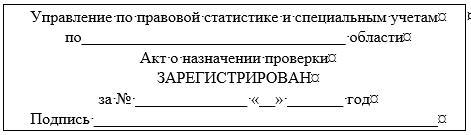  Дополнительное предписание к предписанию № __ от "__" _______ 20___года
      В соответствии со статьей 148 Кодекса Республики Казахстан от 25 декабря 2017 года
"О налогах и других обязательных платежах в бюджет" (Налоговый кодекс) и статьей 418
Кодекса Республики Казахстан от 26 декабря 2017 года "О таможенном регулировании
в Республике Казахстан" поручается:
      1. Продлить проверку на "__" рабочих/календарных дней* в отношении
налогоплательщика (налогового агента)/проверяемого лица
_______________________________________________________________________________
 (наименование идентификационный номер (ИИН/БИН)
      2. Включить в состав лиц, производящих проверку, работников органов
государственных доходов
________________________________________________________________________________
(фамилия, имя, отчество (при его наличии), должность, наименование органа государственных доходов)
      3. Привлечь к проведению проверки следующих специалистов:
________________________________________________________________________________
 (фамилия, имя, отчество (при его наличии), должность, наименование организации)
      4. Исключить из состава лиц, производящих проверку, работников органов
государственных доходов и (или) иных специалистов
________________________________________________________________________________
(фамилия, имя, отчество (при его наличии), должность, наименование организации и (или)
 органа государственных доходов)
      5. Изменить проверяемый период на c "__" _____ 20__ года по "__" _____ 20__ года
______________________________________________________ _____________ ___________
(наименование органа государственных доходов) (место печати. подпись/
(фамилия инициалы) либо электронно цифровая подпись**)
Отметка налогоплательщика (налогового агента)/проверяемого лица об ознакомлении
и получении дополнительного предписания (копии).
"__" __________ 20__ года _____________ (подпись) время: ___ часов ___ минут
Примечание:
Предписание оформляется на фирменном бланке письма органа государственных доходов;
* - при назначении выездной таможенной проверки, срок проверки исчисляется
в календарных днях;
** - в соответствии с пунктом 4 статьи 148 Налогового кодекса предписание может
быть удостоверено электронной цифровой подписью уполномоченного лица органа
государственных доходов в соответствии с законодательством Республики Казахстан
об электронном документе и электронной цифровой подписи. Извещение о проведении налоговой проверки
      "____"_____________ 20___ года № ___________
___________________________________________________________________________
 (наименование, БИН государственного органа)
      В соответствии со статьей 147 Кодекса Республики Казахстан от 25 декабря 2017 года
"О налогах и других обязательных платежах в бюджет" (Налоговый кодекс)
(далее – Налоговый кодекс) уведомляет Вас о проведении налоговой проверки, проводимой
по особому порядку на основе оценки степени риска в следующей форме:
1) комплексной проверки по вопросу исполнения налогового обязательства по всем
видам налогов, платежей в бюджет и социальных платежей;
2) тематической проверки по вопросам:
исполнения налогового обязательства по отдельным видам налогов и (или) платежей
в бюджет;
полноты и своевременности исчисления, удержания и перечисления социальных платежей;
исполнения банками и организациями, осуществляющими отдельные виды
банковских операций, обязанностей, установленных Налоговым кодексом, а также
законами Республики Казахстан от 26 декабря 2019 года "Об обязательномсоциальном страховании" и от 21 июня 2013 года "О пенсионном обеспечении
в Республике Казахстан", от 16 ноября 2015 года "Об обязательном социальном
медицинском страховании";
трансфертного ценообразования;
государственного регулирования производства и оборота отдельных видов
подакцизных товаров, а также оборота авиационного топлива, биотоплива, мазута;
определения взаиморасчетов между налогоплательщиком и его дебиторами;
определения налогового обязательства по действию (действиям) по выписке счета-
фактуры, совершение которого (которых) признано судом осуществленным
(осуществленными) без фактического выполнения работ, оказания услуг, отгрузки
товаров;
правомерности применения положений международных договоров (соглашений);
подтверждения достоверности сумм превышения налога на добавленную стоимость,
в том числе предъявленных к возврату;
подтверждения предъявленного нерезидентом к возврату подоходного налога
из бюджета в связи с применением положений международного договора,
регулирующего вопросы избежания двойного налогообложения и предотвращения
уклонения от уплаты налогов;
неисполнения налогоплательщиком (налоговым агентом) уведомления органов
государственных доходов об устранении нарушений, выявленных по результатам
камерального контроля, в порядке, установленном статьей 115 Налогового кодекса.
Для проведения налоговой проверки Вам необходимо предоставить следующие
документы: бухгалтерскую документацию, налоговые формы, налоговую учетную
политику, иные документы, являющиеся основанием для определения объектов
налогообложения и (или) объектов, связанных с налогообложением, а также для
исчисления налогового обязательства.
При проведении налоговой проверки Вы имеете права и должны исполнять
обязанности налогоплательщика (налогового агента), предусмотренные
Налоговым кодексом.
В соответствии со статьей 187 Налогового кодекса в случае несогласия с настоящим
извещением налогоплательщик и налоговый агент имеют право обжаловать действия
(бездействие) должностных лиц органов государственных доходов вышестоящему
органу государственных доходов или в суд.
      Руководитель (Заместитель руководителя)
_________________________________________________________________________
 (фамилия, имя, отчество (при его наличии) подпись, печать)
Извещение получил
_________________________________________________________________________
(фамилия, имя, отчество (при его наличии), налогоплательщика (налогового агента)
подпись, дата)
Извещение вручено налогоплательщику (налоговому агенту)
_________________________________________________________________________
(фамилия, имя, отчество (при его наличии) должностного лица государственного
органа, подпись, дата)
Извещение отправлено налогоплательщику (налоговому агенту)
_______________________________________________________________________
 (документ, подтверждающий факт отправки и (или) получения)
Примечание:
при извещении налогоплательщика (налогового агента) о проведении налоговой
проверки, проводимой по особому порядку на основе оценки степени риска в форме
комплексной и (или) тематической проверки, указывается и отмечается в ячейке
вопрос проведения проверки. Уведомление о начисленных суммах налогов, платежей в бюджет
и социальных платежей за период с даты представления ликвидационной
налоговой отчетности до даты завершения ликвидационной налоговой проверки
      "____" _____________ 20___ года № __________
В соответствии со статьями 114, 159 Кодекса Республики Казахстан
от 25 декабря 2017 года "О налогах и других обязательных платежах в бюджет"
(Налоговый кодекс) (далее – Налоговый кодекс) и на основании акта
налоговой проверки от "___"______20___ года № _____
_____________________________________________________________________
 (наименование государственного органа)
уведомляет Вас _______________________________________________________
(фамилия, имя, отчество (при его наличии), полное наименование налогоплательщика)
_____________________________________________________________________
(индивидуальный идентификационный номер/бизнес-идентификационный номер (ИИН/БИН), адрес)
1) о начисленной сумме налогов и других обязательных платежей в бюджет:
      тенге
      за ______________________________________________________________
 (налоговый период)
2) о начисленной сумме социальных платежей:
      тенге
      за _____________________________________________________________
 (налоговый период)
В соответствии со статьей 115 и 159 Налогового кодекса Вам необходимо в течение
тридцати рабочих дней со дня, следующего за днем вручения (получения) настоящего
уведомления, уплатить сумму налогов и других обязательных платежей в бюджет
в размере _________________________________________________________________
__________________________________________________________________________
в ________________________________________________________________________
 (наименование государственного органа)
БИН _____________________________________________________________________
на счет № _________________________________________________________________
 (государственного органа)
в ________________________________________________________________________,
 (Управление казначейства, БИК)
Уплатить сумму налогов, платежей в бюджеты города районного значения,
села поселка, сельского округа:
__________________________________________________________________________
(БИН аппарата акимов городов районного значения, сел, поселков и сельских округов)
      тенге
      а также перечислить сумму социальных платежей в размере
__________________________________________________________________________
в Некоммерческое акционерное общество "Государственная Корпорация
"Правительство для граждан".
В случае невыполнения законных требований органов государственных доходов и их
должностных лиц к Вам будут применены меры административного взыскания
в соответствии со статьей 288 Кодекса Республики Казахстан от 5 июля 2014 года
"Об административных правонарушениях".
В соответствии со статьями 187, 188 Налогового кодекса налогоплательщик
и налоговый агент имеют право обжаловать действия (бездействие) должностных лиц
органов государственных доходов вышестоящему органу государственных доходов
или в суд, в порядке, предусмотренном законами Республики Казахстан.
Руководитель (заместитель руководителя) органа государственных доходов
__________________________________________________________________________
 (фамилия, имя, отчество (при его наличии), подпись, печать)
Уведомление получил:
_________________________________________________________________________
(фамилия, имя, отчество (при его наличии) налогоплательщика (налогового агента),
подпись, печать, (за исключением юридических лиц, относящихся к субъектам
частного предпринимательства), дата)
Уведомление вручено налогоплательщику (налоговому агенту):
_________________________________________________________________________
(фамилия, имя, отчество (при его наличии) должностного лица государственного
органа, подпись, дата)
Уведомление отправлено налогоплательщику (налоговому агенту):
_________________________________________________________________________
 (документ, подтверждающий факт отправки и (или) получения) Извещение о нарушениях, выявленных по результатам камерального контроля
      "____" ___________________ 20___ года № _____________
__________________________________________________________________________
__________________________________________________________________________
 (наименование органа государственных доходов)
В соответствии со статьей 96 Кодекса Республики Казахстан от 25 декабря 2017 года
"О налогах и других обязательных платежах в бюджет" (Налоговый кодекс) извещает
 Вас______________________________________________________________________
 (фамилия, имя, отчество (при его наличии)
или ______________________________________________________________________
 полное наименование налогоплательщика (налогового агента)),
__________________________________________________________________________
индивидуальный идентификационный номер/бизнес-идентификационный номер
(ИИН/БИН) о нарушениях, выявленных "___" ___________ 20___ года, по налоговой
отчетности
__________________________________________________________________________
__________________________________________________________________________
__________________________________________________________________________
(наименование и налоговый период налоговой отчетности)
Настоящее извещение направляется для сведения.
Приложение с описанием выявленных нарушений на ________ листе (-ах).
Руководитель (заместитель руководителя) государственного органа
________________________________________________________ ___________
 (фамилия, имя, отчество (при его наличии)) (подпись)
Место печати
Извещение получил:
________________________________________________________ ___________
(фамилия, имя, отчество (при его наличии) (подпись, дата) налогоплательщика
(налогового агента))
Место печати Уведомление об устранении нарушений, выявленных органами
государственных доходов по результатам камерального контроля
      "___" ______________ 20___ года № _________
__________________________________________________________________________
(наименование государственного органа)
В соответствии со статьей 96 и подпунктом 10) пункта 2 статьи 114 Кодекса
Республики Казахстан от 25 декабря 2017 года "О налогах и других обязательных
платежах в бюджет" (Налоговый кодекс) (далее – Налоговый кодекс) уведомляет Вас
__________________________________________________________________________
(фамилия, имя, отчество (при его наличии) или полное наименование
налогоплательщика (налогового агента))
__________________________________________________________________________
(индивидуальный идентификационный номер/бизнес-идентификационный номер
(ИИН/БИН)) о нарушениях, выявленных "___" ____________ 20____ года,
по налоговой отчетности
__________________________________________________________________________
 (наименование и налоговый период налоговой отчетности)
В соответствии с пунктом 2 статьи 96 Налогового кодекса Вам необходимо исполнить
настоящее уведомление в течение тридцати рабочих дней со дня, следующего за днем
его вручения (получения).
Исполнением налогоплательщиком (налоговым агентом) уведомления об устранении
нарушений, выявленных органами государственных доходов по результатам
камерального контроля, признается:
1) в случае согласия с указанными в уведомлении нарушениями – устранение
выявленных нарушений налогоплательщиком (налоговым агентом) путем:
постановки на регистрационный учет в органах государственных доходов;
представления налоговой отчетности по уведомлению за налоговый период,
к которому относятся выявленные нарушения;
уплаты суммы налога на добавленную стоимость в бюджет, ранее возвращенной
из бюджета по требованию налогоплательщика о возврате налога на добавленную
стоимость, а также уплаты пени в размере, указанном в пункте 4 статьи104 Налогового кодекса, за каждый день с даты перечисления налогоплательщику
таких сумм.
2) в случае несогласия с указанными в уведомлении нарушениями – представление
налогоплательщиком (налоговым агентом) пояснения по выявленным нарушениям
на бумажном или электронном носителе в орган государственных доходов,
направивший уведомление об устранении нарушений, выявленных органами
государственных доходов по результатам камерального контроля, за исключением
случаев, предусмотренных пунктом 3 статьи 96 Налогового кодекса.
Неисполнение в установленный срок настоящего уведомления влечет
приостановление расходных операций по банковским счетам налогоплательщика
в соответствии со статьей 118 Налогового кодекса.
В случае не выполнения законных требований органов государственных доходов
и их должностных лиц к Вам будут применены административные взыскания
в соответствии с Кодексом Республики Казахстан
"Об административных правонарушениях".
В соответствии с пунктом 5 статьи 96 Налогового кодекса в случае несогласия
с настоящим уведомлением налогоплательщик или его уполномоченный
представитель вправе обжаловать действия (бездействие) должностных лиц органов
государственных доходов в вышестоящий и (или) в уполномоченный орган или в суд.
Приложение с описанием выявленных нарушений на _________листе (-ах).
Руководитель (заместитель руководителя) государственного органа
________________________________________________ _______________
(фамилия, имя, отчество (при его наличии)) (подпись)
Место печати
Уведомление получил ______________________________________________________
(фамилия, имя, отчество (при его наличии), налогоплательщика (налогового агента))
(подпись, дата)
Место печати
(за исключением юридических лиц, относящихся к субъектам частного предпринимательства)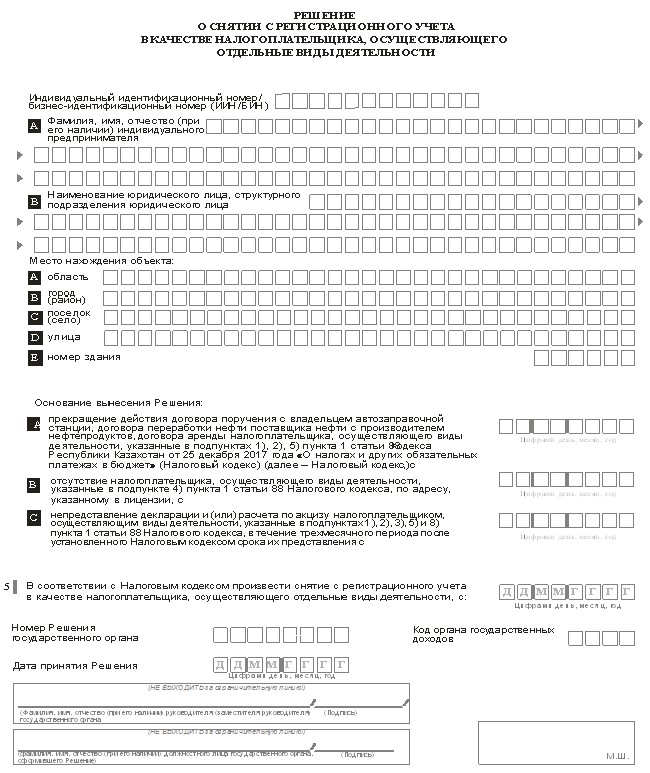 
      ____________________________________________________________________
наименование государственного органа
Заключение от "___" _________ 20__года № ____ к акту налоговой проверки
от "____" _____________ 20 ___ года № ______по подтверждению достоверности
сумм налога на добавленную стоимость, предъявленных к возврату из бюджета
      Превышение суммы НДС на дату составления заключения "____"______________ 20__ года _________________ тенге. Таблица № 1
      (тенге) Таблица № 2 (тенге)
      Сумма НДС, подлежащая к возврату из бюджета,
составляет ___________ тенге
_____________________________________________________________________
(фамилия, имя, отчество (при его наличии), должность и подпись работника
ответственного отдела (управления)
Руководитель ответственного управления (отдела)
_____________________________________________________________________
(фамилия, имя, отчество (при его наличии) (подпись)
Вручено налогоплательщику _________________________"__"_______ 20 года
_____________________________________________________________________
(фамилия, имя, отчество (при его наличии), должность и подпись) Уведомление о получении органом государственных доходов сведений из заявления
о ввозе товаров и уплате косвенных налогов, поступившего от налоговых органов
государств-членов Евразийского экономического союза
      Идентификационный номер продавца:____________________________________
Наименование продавца:________________________________________________
Идентификационный номер покупателя:___________________________________
Наименование покупателя: ______________________________________________
Код страны покупателя:_________________________________________________
Номер и дата договора (контракта):_______________________________________
Номер и дата отметки:__________________________________________________
Дата поступления заявления: ____________________________________________
Номер и дата отметки отозванного заявления:______________________________
Номер и дата отметки корректируемого заявления:__________________________
      Подпись прикладного сервера:
Идентификационный номер продавца\Лист N из M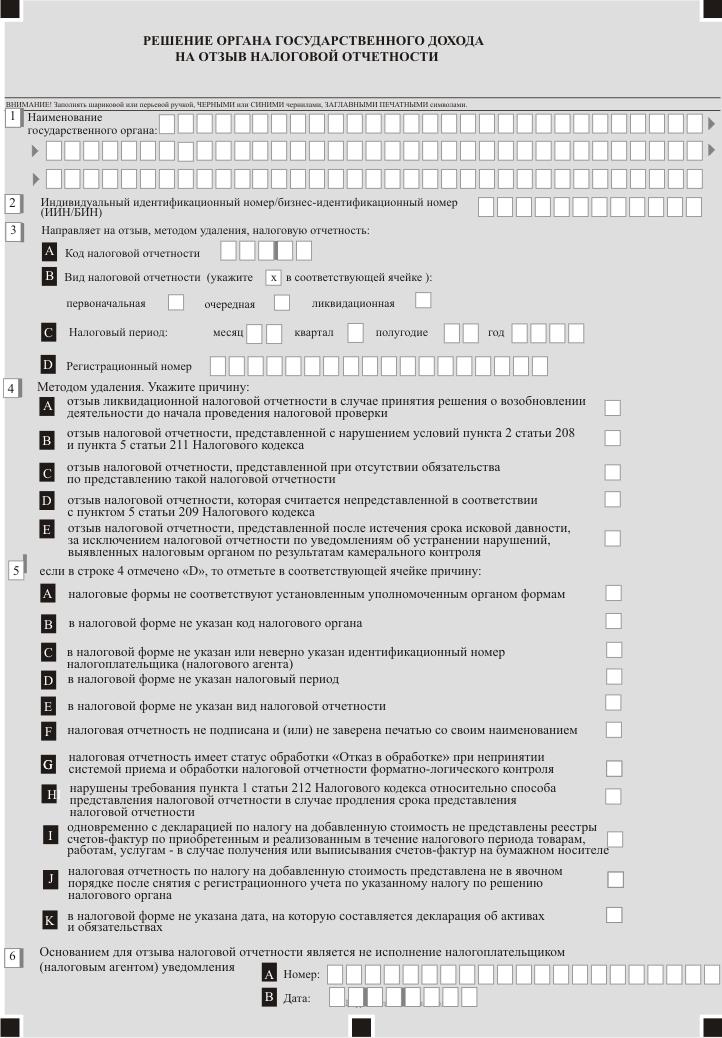 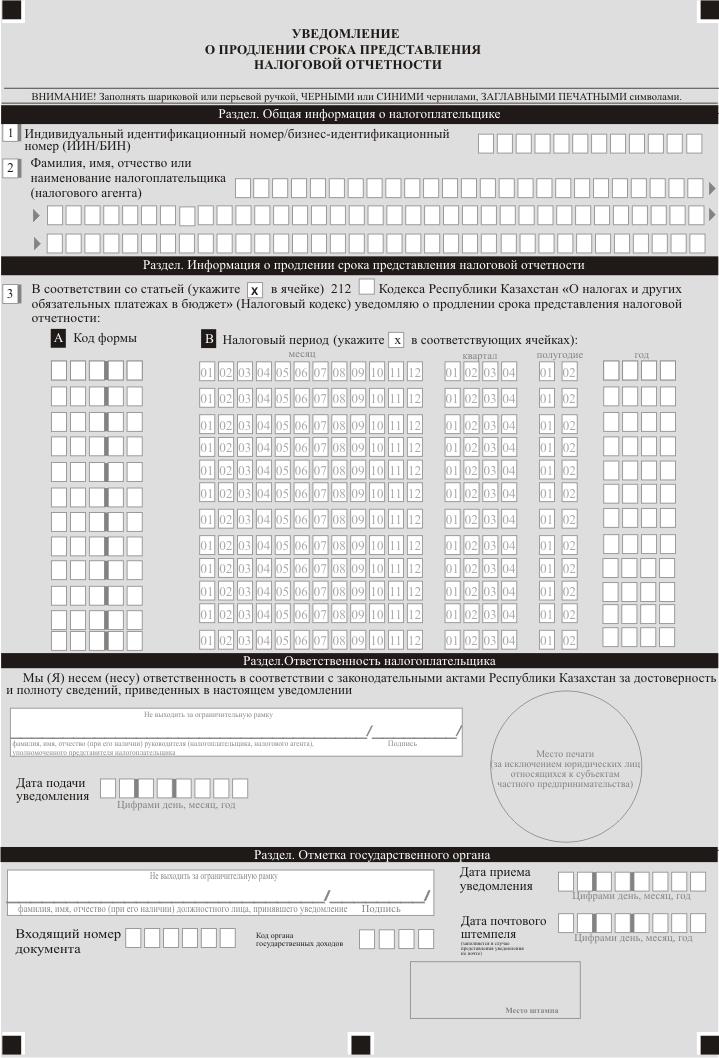  Уведомление о непредставлении налоговой отчетности в срок,
установленный налоговым законодательством Республики Казахстан
      "____" _____________ 20___ года № ______
___________________________________________________________________________
 (наименование государственного органа)
В соответствии с подпунктом 5) пункта 2 статьи 114 Кодекса Республики Казахстан
от 25 декабря 2017 года "О налогах и других обязательных платежах в бюджет"
(Налоговый кодекс) (далее – Налоговый кодекс) уведомляет Вас
__________________________________________________________________________
(фамилия, имя, отчество (при его наличии) или полное наименование
налогоплательщика, индивидуальный идентификационный номер/
бизнес-идентификационный номер ИИН/БИН))
__________________________________________________________________________
о непредставлении налоговой отчетности:
__________________________________________________________________________
 (наименование и налоговый период налоговой отчетности)
В случае неисполнения настоящего уведомления в течение тридцати рабочих дней
со дня, следующего за днем вручения, по Вашим банковским счетам будут
приостановлены расходные операции. В соответствии со статьями 187 и 188
Налогового кодекса в случае несогласия с вышеуказанным уведомлением
налогоплательщик или его уполномоченный представитель имеют право обжаловать
действия (бездействие) должностных лиц органов государственных доходов
вышестоящему органу государственных доходов или в суд в порядке,
предусмотренном законами Республики Казахстан. Руководитель
(заместитель Руководителя) государственного орган
__________________________________________________________________________
 (фамилия, имя, отчество (при его наличии), подпись, печать)
Уведомление получил
__________________________________________________________________________
(фамилия, имя, отчество (при его наличии) или наименование налогоплательщика
(налогового агента), подпись, печать (при наличии), дата)
Уведомление вручено налогоплательщику (налоговому агенту)
__________________________________________________________________________
(фамилия, имя, отчество (при его наличии), должностного лица государственного
органа, подпись, дата)
Уведомление отправлено налогоплательщику (налоговому агенту)
__________________________________________________________________________
 (документ, подтверждающий факт отправки и (или) получения) Уведомление о непредставлении деклараций физических лиц в срок,
установленный налоговым законодательством Республики Казахстан
      ________________________________________________________________________________
(наименование государственного органа)
      В соответствии с подпунктом 6) пункта 2 статьи 114 Кодекса Республики Казахстан
от 25 декабря 2017 года "О налогах и других обязательных платежах в бюджет"
(Налоговый кодекс) (далее – Налоговый кодекс) уведомляет Вас
_______________________________________________________________________________
(фамилия, имя, отчество (при его наличии), индивидуальный идентификационный номер
(ИИН)) о непредставлении деклараций физических лиц в срок:
_______________________________________________________________________________
 (наименование и налоговый период налоговой отчетности)
В соответствии со статьями 187 и 188 Налогового кодекса в случае несогласия
с вышеуказанным уведомлением физическое лицо имеет право обжаловать действия
(бездействие) должностных лиц органов государственных доходов вышестоящему органу
государственных доходов или в суд в порядке, предусмотренном законами
Республики Казахстан.
Руководитель (заместитель Руководителя) государственного органа
_______________________________________________________________________________
 (фамилия, имя, отчество (при его наличии), подпись, печать)
Уведомление получил
_______________________________________________________________________________
 (фамилия, имя, отчество (при его наличии) подпись, дата)
Уведомление вручено физическому лицу
_______________________________________________________________________________
(фамилия, имя, отчество (при его наличии), должностного лица государственного органа,
подпись, дата)
Уведомление отправлено физическому лицу
_______________________________________________________________________________
 (документ, подтверждающий факт отправки и (или) получения) Уведомление о сумме налогов, исчисленных органом государственных доходов
      "____" ___________ 20___ года № __________
________________________________________________________________________________
 (наименование государственного органа)
      В соответствии со статьями 37 и 114 Кодекса Республики Казахстан
от 25 декабря 2017 года "О налогах и других обязательных платежах в бюджет"
(Налоговый кодекс) (далее – Налоговый кодекс) уведомляет Вас
________________________________________________________________________________
(фамилия, имя, отчество (при его наличии), адрес)
      Индивидуальный идентификационный номер (ИИН) ____________________________
 о необходимости уплаты налога на имущество в бюджет
      тенге
      За________________________ (налоговый период)
Вам необходимо уплатить данную сумму налогов в срок до 1 октября 20__года.
В случае неуплаты данной суммы налогов в срок, указанный в настоящем
уведомлении, будет начислена пеня в размере, установленном статьей 117
Налогового кодекса. 
      В соответствии со статьями 187, 188 Налогового кодекса Вы имеете право обжаловать
действие (бездействие) должностных лиц органов государственных доходов вышестоящему
органу государственных доходов или в суд, в порядке, предусмотренном законами
Республики Казахстан.
      Руководитель государственного органа
________________________________________________________________________________
 (фамилия, имя, отчество (при его наличии), подпись, печать)
      Уведомление отправлено (вручено) налогоплательщику
________________________________________________________________________________
 (документ, подтверждающий факт отправки и (или) получения) Выписка из уведомления о результатах проверки и акта таможенной проверки
      "_____" ______202___года №________
      На основании пункта 12 статьи 416 Кодекса Республики Казахстан
"О таможенном регулировании в Республике Казахстан" (далее – Кодекс)
____________________________________________________________________________
(наименование органа государственных доходов, проводившего таможенную проверку)
сообщает, что в соответствии статьей 494 Кодекса таможенный представитель
____________________________________________________________________________
несет (наименование, БИН таможенного представителя) солидарную обязанность
с плательщиком_____________________________________________________ по уплате
 (наименование, ИИН/БИН плательщика)
таможенных пошлин, налогов, специальных, антидемпинговых, компенсационных пошлин,
пеней, процентов. 
      В отношении проверяемого лица (плательщика) проведена
____________________________________________________________________________
(камеральная/внеплановая выездная, встречная внеплановая выездная/комплексная выездная)
 таможенная проверка, и содержит следующие сведения:
 1) __________________________________________________________________
 (дата и регистрационные номера акта таможенной проверки и уведомления)
2) ________________________________________________________________________
 (реквизиты договора об оказании услуг, реквизиты лицензии таможенного
 представителя, фамилия, имя, отчество (при его наличии) руководителя и его ИИН,
 юридический адрес)
3) ________________________________________________________________________
 (информация о проверяемом лице (наименование, ИИН/БИН), фамилия, имя,
 отчество (при его наличии) руководителя и его ИИН, юридический адрес)
4) ________________________________________________________________________
 (подробное описание выявленных фактов, свидетельствующих о нарушениях
 таможенного законодательства Евразийского экономического союза и (или)
Республики Казахстан со ссылкой на соответствующие нормы нормативных правовых
актов, требования которых нарушены, либо сведения об их отсутствии с указанием
регистрационных номеров таможенных деклараций, по которым таможенные
операции совершены таможенным представителем)
5) ________________________________________________________________________
(выводы по результатам проведения таможенной проверки, в том числе информация
о суммах таможенных платежей, налогов, специальных, антидемпинговых,
компенсационных пошлин, пеней, процентов, подлежащих уплате (взысканию),
по таможенным декларациям по которым таможенные операции совершены
таможенным представителем)
      тенге
      ______________________________________________________________ ______________
Должность, фамилия, инициалы должностного лица, подпись проводившего таможенную
проверку ______________________________________________________ ______________
Должность, фамилия, инициалы руководителя отдела подпись должностного лица,
проводившего таможенную проверку ______________________________ ______________
Должность, фамилия, инициалы руководителя Управления подпись должностного лица,
проводившего таможенную проверку Согласовано:________________ _________________
Должность, фамилия, инициалы должностного лица подпись подразделения,
в чью компетенцию входит администрирование вопросов по акту проверки
_______________________________________________________________ ______________
Должность, фамилия, инициалы руководителя Управления, подпись в чью компетенцию
входит администрирование вопросов по акту проверки
Экземпляр выписки из уведомления о результатах проверки и акта таможенной проверки
на _____ листах получил __________________ ______________________ ______________
Должность, фамилия, имя, отчество (при его наличии) подпись таможенного представителя,
его представителя наименование и номер документа, удостоверяющего личность
"_______"_____________________ 20__ года
(дата получения экземпляра выписки из акта таможенной проверки)
Расшифровка аббревиатур:
БИН - индивидуальный идентификационный номер;
ИИН - индивидуальный идентификационный номер. Извещение о проведении комплексной выездной таможенной проверки
      "____"_____________ 20___ года № _______
________________________________________________________________________________
 (наименование органа государственных доходов)
      В соответствии с пунктом 11-1 статьи 418 Кодекса Республики Казахстан
от 26 декабря 2017 года "О таможенном регулировании в Республике Казахстан"
(далее – Кодекс) извещает Вас о проведении комплексной выездной таможенной проверки.
      При проведении комплексной выездной таможенной проверки, Вы имеете права
и должны исполнять обязанности проверяемого лица, предусмотренные Кодексом.
      Предмет проверки: _______________________________________
Проверяемый период с "___" _______ 20 __ года по "___" _____ 20 __года
Привлечь к проведению проверки следующих работников:
_____________________________________________________________________
_____________________________________________________________________
(фамилия, имя, отчество (при его наличии), должность, наименование органа
государственных доходов)
Руководитель органа государственных доходов (заместитель руководителя)
____________________________________________________ ________________
(фамилия, имя, отчество (при его наличии), подпись, печать)
Извещение получил: __________________________________________________
 (фамилия, имя, отчество (при его наличии) проверяемого лица)) подпись, дата
Извещение вручено проверяемому лицу
____________________________________________________________________
 (фамилия, имя, отчество (при его наличии)
 должностного лица органа государственных доходов)), подпись, дата
Извещение отправлено проверяемому лицу
_____________________________________________________________________
 (документ, подтверждающий факт отправки и (или) получения) Полугодовой график комплексных выездных таможенных проверок
      За___ полугодие ___ года Уведомление об устранении нарушений
            "___" _____ 20___ года                                     № _____ 
      В соответствии с пунктом 3-1 статьи 417 Кодекса Республики Казахстан
"О таможенном регулировании в Республике Казахстан" (далее – Кодекс)
_____________________________________________________________________________
 (наименование органа государственных доходов) уведомляет Вас
_____________________________________________________________________________
(фамилия, имя, отчество (при его наличии) или полное наименование проверяемого лица)
_____________________________________________________________________________
(индивидуальный идентификационный номер/бизнес-идентификационный номер
(ИИН/БИН, адрес) о нарушениях, выявленных по таможенным декларациям:
_____________________________________________________________________________
 (наименование и регистрационный номер таможенной декларации)
_____________________________________________________________________________
(суть нарушения) сумма исчисленных таможенных платежей, налогов, специальных,
антидемпинговых, компенсационных пошлин, пеней, процентов составляет
_____________________________________________________________________________
_____________________________________________________________________________
___________________________________________________ тенге. (в цифрах и прописью)
_____________________________________________________________________________
      Настоящее уведомление подлежит исполнению в течение 20 (двадцати) рабочих дней
со дня, следующего за днем его вручения.
      Исполнением проверяемым лицом уведомления об устранении нарушений признается:
      1) в случае согласия с указанными нарушениями – устранение выявленных
нарушений, содержащихся в уведомлении об устранении нарушений, путем внесения
изменений и (или) дополнений в таможенную декларацию и (или) уплаты таможенных
платежей, налогов, специальных, антидемпинговых, компенсационных пошлин, пеней, процентов;
      2) в случае несогласия с указанными нарушениями – представление проверяемым
лицом пояснения по выявленным нарушениям в виде электронного документа или
документа на бумажном носителе с приложением подтверждающих документов,
в том числе сведений, заявленных в таможенной декларации.
      В соответствии с пунктом 3-5 статьи 417 Кодекса, в случае несогласия с настоящим
уведомлением проверяемое лицо вправе обжаловать действия (бездействие) должностных
лиц органов государственных доходов в уполномоченный орган или суд.
      Неисполнение в установленный срок настоящего уведомления влечет приостановление расходных операций по банковским счетам проверяемого лица в порядке,
предусмотренном статьей 125 Кодекса.
      При неисполнении уведомления об устранении нарушений орган государственных
доходов вправе назначить и провести камеральную таможенную проверку в порядке,
предусмотренном статьей 417 Кодекса, за исключением пунктов 3-1, 3-2, 3-3, 3-4 и 3-5
статьи 417 Кодекса.
      При неисполнении уведомления об устранении нарушений на сумму более
5000-кратного месячного расчетного показателя, установленного законом
о республиканском бюджете и действующего на 1 января соответствующего финансового
года, орган государственных доходов вправе назначить выездную таможенную проверку.
      В случае не выполнения законных требований органов государственных доходов
и их должностных лиц к Вам будут применены административные взыскания в соответствии
с Кодексом Республики Казахстан от 5 июля 2014 года "Об административных правонарушениях".
      Приложение с описанием выявленных нарушений на ________ листе (-ах).
      Руководитель (заместитель руководителя) органа государственных доходов
_________________________________________________________ ______________
(фамилия, имя, отчество (при его наличии)) (подпись)
Место печати
Уведомление получил _________________________________________ _____________
 (фамилия, имя, отчество (при его наличии) (подпись, дата) проверяемого лица)
Уведомление вручено проверяемому лицу
__________________________________________________________________________
(фамилия, имя, отчество (при его наличии) должностного лица органа государственных доходов, подпись, дата)
Уведомление направлено проверяемому лицу
__________________________________________________________________________
 (документ, подтверждающий факт направления и получения, дата) Извещение
      "___"__________20___года №_____
      В соответствии с пунктом 3-3 статьи 417 Кодекса Республики Казахстан
"О таможенном регулировании в Республике Казахстан"
_____________________________________________________________________________
(наименование органа государственных доходов) информирует Вас
_____________________________________________________________________________
(фамилия, имя, отчество (при его наличии) или полное наименование проверяемого лица)
_____________________________________________________________________________
(индивидуальный идентификационный номер/бизнес-идентификационный номер
(ИИН/БИН), адрес) о согласии с доводами, изложенными в пояснении с учетом
подтверждающих документов, представленных письмом от "__" ____ 202_ года № _____.
В связи с чем, уведомление об устранении нарушений от "_____" ________ 202_ года
считается исполненным.
      Руководитель (заместитель руководителя) органа государственных доходов
_________________________________________________________________ ____________
 (фамилия, имя, отчество (при его наличии) (подпись)
      Место печати
      Извещение получил
______________________________________________________________________________
(фамилия, имя, отчество (при его наличии) /наименование проверяемого лица, подпись, дата)
      Извещение получил
_______________________________________________________________________________
(фамилия, имя, отчество (при его наличии) /наименование проверяемого лица, подпись, дата)
      Извещение вручено проверяемому лицу
________________________________________________________________________________
 (фамилия, имя, отчество (при его наличии) должностного лица
 органа государственных доходов, подпись, дата)
      Извещение направлено проверяемому лицу
________________________________________________________________________________
 (документ, подтверждающий факт направления и получения, дата) Решение о признании уведомления об устранении нарушений не исполненным
      "___"__________20___года №_____
      В соответствии с пунктом 3-3 статьи 417 Кодекса Республики Казахстан
"О таможенном регулировании в Республике Казахстан" (далее – Кодекс)
_____________________________________________________________________________
(наименование органа государственных доходов) по результатам рассмотрения пояснения
от "____"_________________20_______года уведомляет Вас_________________________
(фамилия, имя, отчество (при его наличии) или полное наименование проверяемого лица))
_____________________________________________________________________________
(индивидуальный идентификационный номер/бизнес-идентификационный номер
(ИИН/БИН), адрес) о вынесении решения о признании уведомления об устранении
нарушений не исполненным от "___" ___________ 20____ года № ___________________:
____________________________________________________________________________
____________________________________________________________________________
____________________________________________________________________________
_______________________________________________________ (указываются причины)
      В соответствии с пунктом 3-3 статьи 417 Кодекса обжалование проверяемым лицом
в уполномоченный орган или суд решения о признании уведомления об устранении
нарушений не исполненным осуществляется в течение пяти рабочих дней со дня его
вручения с направлением копии жалобы (заявления) в орган государственных доходов,
вынесший решение о признании уведомления об устранении нарушений не исполненным.
      Приостановление расходных операций по банковским счетам плательщика
не осуществляется при подаче им жалобы (заявления) на решение о признании уведомления
об устранении нарушений не исполненным, предусмотренное частью второй пункта 3-3
статьи 417 Кодекса:
      1) со дня принятия жалобы уполномоченным органом – до вынесения письменного
решения уполномоченным органом;
2) со дня принятия судом заявления к производству – до вступления в законную силу
судебного акта.
      Руководитель (заместитель руководителя) органа государственных доходов
__________________________________________________________________ ____________
(фамилия, имя, отчество (при его наличии) (подпись)
Место печати
Решение получил
__________________________________________________________________________
(фамилия, имя, отчество (при его наличии) /наименование проверяемого лица, подпись, дата)
      Решение вручено проверяемому лицу
__________________________________________________________________________
(фамилия, имя, отчество (при его наличии) должностного лица органа
государственных доходов, подпись, дата)
Решение направлено проверяемому лицу
_________________________________________________________________________
(документ, подтверждающий факт направления и получения, дата) Предварительный акт камеральной таможенной проверки № _______
      "____" _________ 20___ года ___________________________
(дата составления) (место проведения проверки)
__________________________________________________________________________
(наименование органа государственных доходов) в соответствии с пунктом 9-1 статьи417 Кодекса Республики Казахстан от 26 декабря 2017 года "О таможенном
регулировании в Республике Казахстан", на основании
__________________________________________________________________________
(основание назначения и (или) проведения камеральной таможенной проверки)
проведена камеральная таможенная проверка Должностными лицами:
__________________________________________________________________________
(должность, фамилия, имя и отчество (при его наличии) должностных лиц
__________________________________________________________________________
органа государственных доходов, проводившего камеральную таможенную проверку)
в отношении_______________________________________________________________
(фамилия, имя, отчество (при его наличии) либо полное наименование проверяемого
лица, _____________________________________________________________________
сведения о месте нахождения и месте фактического осуществления деятельности
__________________________________________________________________________
проверяемого лица, индивидуальный идентификационный номер/бизнес-
идентификационный номер (ИИН, БИН)
Должностные лица других государственных органов, привлеченных в качестве
специалистов к проведению камеральной таможенной проверки, их должности:
__________________________________________________________________________
 (фамилия, имя и отчество (при его наличии))
      Срок проведения проверки: с "____" _______20__ года по "____"______20__ года.
Сведения о проверенных документах, в том числе представленных проверяемым лицом:
__________________________________________________________________________
 (виды проверенных документов, период к которому они относятся,
__________________________________________________________________________
и при необходимости перечень конкретных документов)
      Сведения об использовании в ходе таможенной проверки иных форм таможенного
контроля, предусмотренных статьей 407 Кодекса:
__________________________________________________________________________
(сведения о формах таможенного контроля, проведенных в ходе проверки)
__________________________________________________________________________
Сведения о предыдущей проверке и принятых мерах по устранению ранее
выявленных нарушений таможенного законодательства Евразийского
экономического союза и (или) Республики Казахстан:
__________________________________________________________________________
В ходе проверки установлено:
__________________________________________________________________________
(подробное описание выявленных фактов, свидетельствующих о нарушениях
таможенного ______________________________________________________________
законодательства Евразийского экономического союза и (или) Республики Казахстан
со ссылкой, на _____________________________________________________________
соответствующие нормы нормативных правовых актов, требования которых
нарушены, либо сведения об их отсутствии)
Выводы по результатам камеральной таможенной проверки:
__________________________________________________________________________
__________________________________________________________________________
Должностные лица, проводившие камеральную таможенную проверку:
_______________ __________ (фамилия, имя и отчество (при его наличии)) (подпись)
_______________________________________________________________ __________
(фамилия, имя и отчество (при его наличии)) (подпись)
Второй экземпляр предварительного акта камеральной таможенной проверки
получил: ________________________________________ _________
(должность, фамилия, инициалы, паспортные (подпись) данные лица, получившего
второй экземпляр акта)
Второй экземпляр предварительного акта камеральной таможенной проверки
направлен проверяемому лицу
__________________________________________________________________________
(документ, подтверждающий факт направления и (или) вручения) 
"____" ___________ 20___ года
(дата вручения второго экземпляра акта)
Согласовано:_________________________________________________ _____________
(фамилия, инициалы руководителя подразделения (подпись) пост-таможенного контроля)
					© 2012. РГП на ПХВ «Институт законодательства и правовой информации Республики Казахстан» Министерства юстиции Республики Казахстан
				
      Министр финансов
Республики Казахстан 

Е. Жамаубаев
Приложение 1 к приказуМинистра финансов
Республики Казахстан
от 31 марта 2021 года № 275Приложение 11 к приказу
Министра финансов
Республики Казахстан
от 8 февраля 2018 года № 146форма
вид налога
основной долг
пени
итогоПриложение 2 к приказу
Министра финансов
Республики Казахстан
от 31 марта 2021 года № 275Приложение 12 к приказу
Министра финансов
Республики Казахстан
от 8 февраля 2018 года № 146форма"УТВЕРЖДАЮ"
Руководитель
(заместитель) органа
государственных доходов
(лица, их замещающие)
________________________
(фамилия, инициалы)
________ _________
(подпись) (дата)Приложение 3 к приказу
Министра финансов
Республики Казахстан
от 31 марта 2021 года № 275Приложение 13 к приказу
Министра финансов
Республики Казахстан
от 8 февраля 2018 года № 146формаПриложение 4 к приказу
Министра финансов
Республики Казахстан
от 31 марта 2021 года № 275Приложение 14 к приказу
Министра финансов
Республики Казахстан
от 8 февраля 2018 года № 146формаПриложение 5 к приказу
Министра финансов
Республики Казахстан
от 31 марта 2021 года № 275Приложение 15 к приказу
Министра финансов
Республики Казахстан
от 8 февраля 2018 года № 146форма
п/п
Код бюджетной классификации
Наименование кода бюджетной классификации
Сумма платежа и налога, процентов
Сумма пени
Итого сумма
1
2
3
4
5
6
1
2
3
Итого:Приложение 6 к приказу
Министра финансов
Республики Казахстан
от 31 марта 2021 года № 275Приложение 16 к приказу
Министра финансов
Республики Казахстан
от 8 февраля 2018 года № 146форма
№ п/п
Код бюджетной классификации
Наименование кода бюджетной классификации
Сумма пошлины, платежа, налога, процентов
Сумма пени
Итого сумма
1
2
3
4
5
6
1
2
3
Итого
№ п/п
Код бюджетной классификации
Наименование кода бюджетной классификации
Сумма платежа, взноса или отчислений
Сумма пени
1
2
3
Итого
Сумма убытка
Код бюджетной классификации
Наименование кода бюджетной классификации
Сумма налога
Код бюджетной классификации
Наименование кода бюджетной классификации
Сумма налога
Сумма пени
Код бюджетной классификации
Наименование кода бюджетной классификации
Сумма налога
№ п/п
Код бюджетной классификации
Наименование кода бюджетной классификации
Сумма платежа, налога
Сумма пени
Итого сумма
1
2
3
4
5
6
1
2
3
ИтогоПриложение 7 к приказу
Министра финансов
Республики Казахстан
от 31 марта 2021 года № 275Приложение 17 к приказу
Министра финансов
Республики Казахстан
от 8 февраля 2018 года № 146формаДостоверность регистрации
проверки можно проверить
на сайте
www.pravstat.prokuror.kz,
либо отправив смс-сообщение
по номеру 1012,
либо обратившись
в Call-центр по номеру 115.Приложение 8 к приказу
Министра финансов
Республики Казахстан
от 31 марта 2021 года № 275Приложение 18 к приказу
Министра финансов
Республики Казахстан
от 8 февраля 2018 года № 146формаДостоверность регистрации проверки
можно проверить на сайте
www.pravstat.prokuror.kz,
либо отправив
смс-сообщение по номеру 1012,
либо обратившись в Call-центр
по номеру 115.Приложение 9 к приказу
Министра финансов
Республики Казахстан
от 31 марта 2021 года № 275Приложение 19 к приказу
Министра финансов
Республики Казахстан
от 8 февраля 2018 года № 146формаФамилия, имя, отчество
(при егоналичии),
или полное наименование
налогоплательщика
(налогового агента)
____________________________
____________________________
индивидуальный
идентификационный номер/
бизнес-идентификационный
номер
____________________________
Адрес места жительства
или нахождения
____________________________
Приложение 10 к приказу
Министра финансов
Республики Казахстан
от 31 марта 2021 года № 275Приложение 20 к приказу
Министра финансов
Республики Казахстан
от 8 февраля 2018 года № 146форма
_________________________________________________

(код, наименование платежа)
___________

(сумма платежа)
_____________________________________________________

(код, наименование платежа)
___________

(сумма платежа)
_____________________________________________________

(код, наименование платежа)
___________

(сумма платежа)
Итого
____________

(сумма платежа)
______________________________________________

(код, наименование платежа)
_______________________

(сумма платежа)
______________________________________________

(код, наименование платежа)
_______________________

(сумма платежа)
______________________________________________

(код, наименование платежа)
_______________________

(сумма платежа)
Итого
_____________________

(сумма платежа)
____________________________________________

(код, наименование платежа)
________________________

(сумма платежа)
___________________________________________

(код, наименование платежа)
________________________

(сумма платежа)
_____________________________________________

(код, наименование платежа)
________________________

(сумма платежа)
Итого
________________________

(сумма платежа)Приложение 11 к приказу
Министра финансов
Республики Казахстан
от 31 марта 2021 года № 275Приложение 21 к приказу
Министра финансов
Республики Казахстан
от 8 февраля 2018 года № 146форма
Извещение вручено налогоплательщику (налоговому агенту)
Фамилия, имя, отчество (при его наличии) или наименование налогоплательщика:
__________________________________
_______________________________
(фамилия, имя, отчество (при его наличии), должностного лица государственного органа, подпись, дата)
_______________________________ 

Адрес:
 

Извещение отправлено налогоплательщику (налоговому агенту)
_______________________________
_____________________________________
_______________________________
(документ, подтверждающий факт отправки и (или) получения)Приложение 12 к приказу
Министра финансов
Республики Казахстан
от 31 марта 2021 года № 275Приложение 22 к приказу
Министра финансов
Республики Казахстан
от 8 февраля 2018 года № 146форма
Уведомление вручено налогоплательщику
(налоговому агенту)
_________________________________________________
(фамилия, имя, отчество (при его наличии),
должностного лица государственного органа,
подпись, дата)
Фамилия, имя, отчество
(при его наличии)
или наименование
налогоплательщика:
__________________________
Адрес:
__________________________

__________________________
Уведомление отправлено налогоплательщику (налоговому агенту)
_________________________________________________________
(документ, подтверждающий факт отправки и (или) получения)
Уведомление отправлено налогоплательщику (налоговому агенту)
_________________________________________________________
(документ, подтверждающий факт отправки и (или) получения)Приложение 13 к приказу
Министра финансов
Республики Казахстан
от 31 марта 2021 года № 275Приложение 23 к приказу
Министра финансов
Республики Казахстан
от 8 февраля 2018 года № 146формаПриложение 14 к приказу
Министра финансов
Республики Казахстан
от 31 марта 2021 года № 275Приложение 24 к приказу
Министра финансов
Республики Казахстан
от 8 февраля 2018 года № 146форма
Наименование налогоплательщика
Индивидуальный идентификационный номер/ Бизнес-идентификационный номер (ИИН/БИН)
Серия и номер свидетельства о постановке на регистрационный учет по налогу на добавленную стоимость (НДС)
Дата представления декларации по НДС с указанием требования о возврате 
Налоговый период, за который представлена декларация НДС с указанием требования о возврате превышения НДС
 __квартал 20__ года
Сумма НДС, предъявленная к возврату по требованию, указанному в декларации по НДС
Налоговый период, за который предъявлено требование о возврате превышения суммы НДС
с "__"___ 20__ годапо "__"___20___ года
Сумма превышения НДС, подтвержденная к возврату в соответствии с актом налоговой проверки
В том числе:
 1. Сумма превышения НДС, подлежащая возврату исходя из 1/20 доли сумм превышения НДС, в соответствии со статьей 432 Кодекса Республики Казахстан от 25 декабря 2017 года "О налогах и других обязательных платежах в бюджет" (Налоговый кодекс) (далее – Налоговый кодекс)
 Налоговый период, на который приходится 1/20 доля сумм превышения НДС подлежащая возврату в соответствии со статьей 432 Налогового кодекса
__квартал 20__ года
 2. Сумма превышения НДС, подлежащая возврату по полученным ответам на запросы в отношении покупателя продуктов переработки в случае, предусмотренном пунктом 6 статьи 393 Налогового кодекса
Подтвержденная сумма НДС к возврату в соответствии с актом налоговой проверки
Подтвержденная сумма НДС к возврату в соответствии с актом налоговой проверки
Возвращенная сумма превышения НДС на основании предыдущих заключений
Возвращенная сумма превышения НДС на основании предыдущих заключений
Сумма превышения НДС равная 1/20 доли подлежащая к возврату в соответствующем налоговом периоде
Сумма превышения НДС равная 1/20 доли подлежащая к возврату в соответствующем налоговом периоде
Остаток не возвращенной суммы превышения НДС
Остаток не возвращенной суммы превышения НДС
налоговый период
сумма НДС
налоговый период
сумма НДС
налоговый период
сумма НДС
налоговый период
сумма НДС(гр.2–гр.4–гр.6)
1
2
3
4
5
6
7
8
с "__"____ 20__ года по "__" ___20__ года
с "__"____ 20__ года по "__" ___20__ года
___ квартал 20___ год
с "__"____ 20__ года по "__" ___20__ года
№ п/п
Запрос на проведение проверки в отношении покупателя продуктов переработки налоговой службой государства-члена Евразийского экономического союза
Запрос на проведение проверки в отношении покупателя продуктов переработки налоговой службой государства-члена Евразийского экономического союза
Код государства-члена Евразийского экономического союза
Наименование покупателя
Ответ на запрос о проведении проверки
Ответ на запрос о проведении проверки
Сумма НДС, по продуктам переработки использованным для целей оборотов облагаемых по нулевой ставке
№ п/п
№
дата
Код государства-члена Евразийского экономического союза
Наименование покупателя
№
дата
Сумма НДС, по продуктам переработки использованным для целей оборотов облагаемых по нулевой ставке
1
2
3
4
5
6
7
8
1
2
3
Итого
ИтогоПриложение 15 к приказу
Министра финансов
Республики Казахстан
от 31 марта 2021 года № 275Приложение 25 к приказу
Министра финансов
Республики Казахстан
от 8 февраля 2018 года № 146форма
Вид налога
Сумма
Код валюты
Сумма налога на добавленную стоимость
Сумма акцизовПриложение 16 к приказу
Министра финансов
Республики Казахстан
от 31 марта 2021 года № 275Приложение 26 к приказу
Министра финансов
Республики Казахстан
от 8 февраля 2018 года № 146формаПриложение 17 к приказу
Министра финансов
Республики Казахстан
от 31 марта 2021 года № 275Приложение 27 к приказу
Министра финансов
Республики Казахстан
от 8 февраля 2018 года № 146формаПриложение 18 к приказу
Министра финансов
Республики Казахстан
от 31 марта 2021 года № 275Приложение 28 к приказу
Министра финансов
Республики Казахстан
от 8 февраля 2018 года № 146формаПриложение 19 к приказу
Министра финансов
Республики Казахстан
от 31 марта 2021 года № 275Приложение 29 к приказу
Министра финансов
Республики Казахстан
от 8 февраля 2018 года № 146форма
"____" _____________ 20___ года 
№ ______Приложение 20 к приказу
Министра финансов
Республики Казахстан
от 31 марта 2021 года № 275Приложение 38 к приказу
Министра финансов
Республики Казахстан
от 8 февраля 2018 года № 146форма
Код органа государственных доходов
Код бюджетной классификации
Место нахождения объекта налогообложения
Объект налогообложения
Налоговая база
Сумма налога за текущий год КНП (код назначения платежа) 911
Недоимка (-), переплата (+) прошлых лет КНП (код назначения платежа) 994
Пеня КНП (код назначения платежа) 912
Итого к уплате
1
2
3
4
5
6
7
8
9Приложение 21 к приказу
Министра финансов
Республики Казахстан
от 31 марта 2021 года № 275Приложение 40-1 к приказу
Министра финансов
Республики Казахстан
от 8 февраля 2018 года № 146форма
№ п/п
Код бюджетной классификации
Наименование кода бюджетной классификации
Сумма пошлины, платежа, налога, процентов
Сумма пени
Итого сумма
1
2
3
4
5
6
1
2
3
ИтогоПриложение 22 к приказу
Министра финансов
Республики Казахстан
от 31 марта 2021 года № 275Приложение 40-2 к приказу
Министра финансов
Республики Казахстан
от 8 февраля 2018 года № 146формаФамилия, имя, отчество
(при его наличии),
или полное наименование
проверяемого лица
____________________________
____________________________
индивидуальный
идентификационный номер/
бизнес-идентификационный
номер
(ИИН/БИН)
____________________________
Адрес места жительства
или нахождения
____________________________Приложение 23 к приказу
Министра финансов
Республики Казахстан
от 31 марта 2021 года № 275Приложение 40-3 к приказу
Министра финансов
Республики Казахстан
от 8 февраля 2018 года № 146форма
№ п/п
Наименование органа государственных доходов
Наименование проверяемого лица
Индивидуальный идентификационный номер/бизнес-идентификационный номер проверяемого лица
Место нахождения проверяемого лица
1
2
3
4
5Приложение 24 к приказу
Министра финансов
Республики Казахстан
от 31 марта 2021 года № 275Приложение 40-4 к приказу
Министра финансов
Республики Казахстан
от 8 февраля 2018 года № 146формаПриложение 25 к приказу
Министра финансов
Республики Казахстан
от 31 марта 2021 года № 275Приложение 40-5 к приказу
Министра финансов
Республики Казахстан
от 8 февраля 2018 года № 146формаПриложение 26 к приказу
Министра финансов
Республики Казахстан
от 31 марта 2021 года № 275Приложение 40-6 к приказу
Министра финансов
Республики Казахстан
от 8 февраля 2018 года № 146формаПриложение 27 к приказу
Министра финансов
Республики Казахстан
от 31 марта 2021 года № 275Приложение 40-7 к приказу
Министра финансов
Республики Казахстан
от 8 февраля 2018 года № 146форма"УТВЕРЖДАЮ"
Руководитель (заместитель)
органа государственных доходов
(лица, их замещающие)
____________________________
(фамилия, инициалы)
_________ __________
(подпись) (дата)